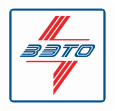 Опросный лист №	на ограничители перенапряжений нелинейные серии ОПН-Ф на напряжение 110,220 кВОграничители перенапряжений с фарфоровой изоляцией предназначены для защиты трансформаторов высоковольтных аппаратов от грозовых и коммутационных перенапряжений. ОПН-Ф укомплектован изолирующим основанием, линейным выводным зажимом, заземляющим зажимом.Ток взрывобезопасности - 40 кА.Исполнение по установке - опорное. Работоспособность ОПН-Ф обеспечивается в условияхвысота над уровнем моря - не более 1000 м;верхнее рабочее значение температуры окружающего воздуха - плюс 50°С;нижнее рабочее значение температуры окружающего воздуха - минус 60°С;скорость ветра не более 40 м/с без гололеда и до 15 м/с при гололеде 20 мм;сейсмичность местности до 9 баллов по шкале МSK-64.Пр им ечание:1 возможно изготовление ОПН с наибольшим длительно допустимым рабочим напряжением отличным от указанных в пункте 3 (тре- буемое значение необходимо прописать в пункте 6).Изготовитель: ЗАО «ЗЭТО» 182113Почтовый адрес и реквизиты покупателя:	Псковская область,Заказчик	г. Великие Луки, пр. Октябрьский,79Телефон (81153) 6-38-19; 6-37-72код города/телефон	Факс (81153) 6-38-45; Email: info@zeto.ruФ.И.О. руководителя предприятияМесто установкиПараметрыВарианты исполненияВарианты исполненияВарианты исполненияЗначение заказа (отметить нужное)Значение заказа (отметить нужное)1Класс напряжения сети / наибольшее длительно допу- стимое рабочее напряжение, кВ1110/73110/73110/731Класс напряжения сети / наибольшее длительно допу- стимое рабочее напряжение, кВ1110/77110/77110/771Класс напряжения сети / наибольшее длительно допу- стимое рабочее напряжение, кВ1110/77110/77110/771Класс напряжения сети / наибольшее длительно допу- стимое рабочее напряжение, кВ1110/83110/83110/831Класс напряжения сети / наибольшее длительно допу- стимое рабочее напряжение, кВ1110/88110/88110/881Класс напряжения сети / наибольшее длительно допу- стимое рабочее напряжение, кВ1220/154220/154220/1541Класс напряжения сети / наибольшее длительно допу- стимое рабочее напряжение, кВ11Класс напряжения сети / наибольшее длительно допу- стимое рабочее напряжение, кВ1220/163220/163220/1631Класс напряжения сети / наибольшее длительно допу- стимое рабочее напряжение, кВ11Класс напряжения сети / наибольшее длительно допу- стимое рабочее напряжение, кВ1220/172220/172220/1722Номинальный разрядный ток, кА2Номинальный разрядный ток, кА1010103Класс пропускной способности при прямоугольном импульсетока длительностью 2000мкс (амплитуда)2 (550А, 680А, 760А)2 (550А, 680А, 760А)550 А-680 А-760 А-3Класс пропускной способности при прямоугольном импульсетока длительностью 2000мкс (амплитуда)3 (800А, 850А, 1000А)3 (800А, 850А, 1000А)800 А-850 А-1000 А-3Класс пропускной способности при прямоугольном импульсетока длительностью 2000мкс (амплитуда)4Степень загрязнения изоляции по ГОСТ 9920IIIIIIIII4Степень загрязнения изоляции по ГОСТ 9920IVIVIV4Степень загрязнения изоляции по ГОСТ 99205Дополнительная комплектация по заказуДТУ-03 - датчик токаДТУ-03 - датчик токаДТУ-03 - датчик тока5Дополнительная комплектация по заказуУКТ-04 - прибор для измерения тока проводимости подрабочим напряжением (один прибор на группу ОПН)УКТ-04 - прибор для измерения тока проводимости подрабочим напряжением (один прибор на группу ОПН)УКТ-04 - прибор для измерения тока проводимости подрабочим напряжением (один прибор на группу ОПН)5Дополнительная комплектация по заказуИТ-Д2.03 - регистратор срабатыванияИТ-Д2.03 - регистратор срабатыванияИТ-Д2.03 - регистратор срабатывания5Дополнительная комплектация по заказуРС-4 - регистратор срабатыванияРС-4 - регистратор срабатыванияРС-4 - регистратор срабатывания5Дополнительная комплектация по заказуМеталлоконструкция2500 мм (трубная стойка)2500 мм (трубная стойка)5Дополнительная комплектация по заказуМеталлоконструкция2710 мм (ажурная стойка)2710 мм (ажурная стойка)6Дополнительные требования7Количество ОПН заказаКоличество ОПН заказаКоличество ОПН заказаКоличество ОПН заказаДолжностьФ.И.О.подписьдата